United States Energy Consumption (Part 1)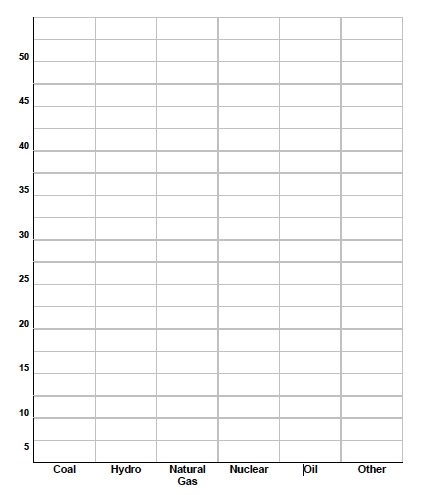 